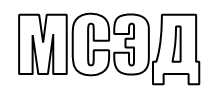 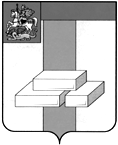                                          АДМИНИСТРАЦИЯГОРОДСКОГО ОКРУГА ДОМОДЕДОВО                                       МОСКОВСКОЙ ОБЛАСТИКОМИТЕТ ПО УПРАВЛЕНИЮ ИМУЩЕСТВОМпл.30-летия Победы, д.1, микрорайон Центральный,  г.Домодедово,  Московская область, 142000,    Тел. (495)276-05-49, (496)79-24-139 E-mail:kui@domod.ru ИНН 5009027119, КПП 500901001___________  № __________	Уважаемая Юлия Александровна!Прошу Вас напечатать в ближайшем выпуске газеты «» следующее объявление:ИТОГИ АУКЦИОНА!Комитет по управлению имуществом Администрации городского округа Домодедово сообщает о том, что 10.02.2020 Комитетом по конкурентной политике Московской области подведен итог ограниченного по составу участников (только для граждан) аукциона на право заключения договора аренды земельного участка, государственная собственность на который не разграничена, расположенного на территории городского округа Домодедово (1 лот) АЗ-ДО/19-2171:Лот № 1: Наименование Объекта (лота) аукциона: земельный участок. Категория земель: земли населенных пунктов. Разрешенное использование: для индивидуального жилищного строительства. Место расположения (адрес) Объекта (лота) аукциона: Московская область, г. Домодедово, мкр. Барыбино. Кадастровый номер участка: 50:28:0040111:737, площадь кв. м: 1565. Ограничения (обременения) права:  - полностью расположен в границах приаэродромной территории аэродрома Домодедово.          Начальная (минимальная) цена договора (цена лота): 259 005,77 руб. (Двести пятьдесят девять тысяч пять рублей 77 копеек), НДС не облагается. «Шаг аукциона»: 7 770,17 руб. (Семь тысяч семьсот семьдесят рублей 17 копеек). Размер задатка: 259 005,77 руб. (Двести пятьдесят девять тысяч пять рублей 77 копеек), НДС не облагается. Аукцион признан состоявшимся. Победителем аукциона признан участник: Палкина Наталья Юрьевна, предложивший наибольшую цену предмета аукциона: 1 673 176,71 руб. (Один миллион шестьсот семьдесят три тысячи сто семьдесят шесть рублей 71 копейка), НДС не облагается, с которым будет заключен договор аренды.Протокол аукциона размещен на официальном сайте Российской Федерации, определенном Правительством Российской Федерации www.torgi.gov.ru, официальном сайте городского округа Домодедово www.domod.ru, на Едином портале торгов Московской области www.torgi.mosreg.ru, на сайте Оператора электронной площадки www.rts-tender.ru в сети Интернет.Председатель комитетапо управлению имуществом                                                          Л. В. ЕнбековаТ.Ю. Водохлебова+7 496 792 41 32